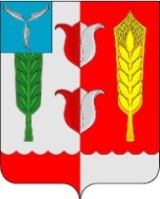 АДМИНИСТРАЦИЯКРАСНОПАРТИЗАНСКОГО МУНИЦИПАЛЬНОГО РАЙОНАСАРАТОВСКОЙ ОБЛАСТИ   ПОСТАНОВЛЕНИЕОт  14  декабря  2022  года       		№138 р.п. Горный	С целью развития и реализации потенциала молодежи в Краснопартизанском муниципальном районе, подготовки и участия молодежи в общественно-политической жизни района администрация Краснопартизанского муниципального района  ПОСТАНОВЛЯЕТ:Утвердить муниципальную программу «Молодежь Краснопартизанского района на 2023-2025 годы» согласно приложению № 1 к настоящему постановлению.Финансовому управлению администрации Краснопартизанского муниципального района предусмотреть выделение денежных средств из бюджета Краснопартизанского муниципального района для финансирования мероприятий, указанных в настоящей программе.3. Контроль за исполнением настоящего постановления возложить на  заместителя главы администрации по финансовым, экономическим вопросам и управлению имуществом А.А. Касатова.Глава Краснопартизанскогомуниципального района                                                           	      Ю.Л. Бодров								Приложение № 1 к постановлению администрации Краснопартизанского муниципального района                                            от 14 декабря  2022 г. №138 Муниципальная программа«Молодежь Краснопартизанского районана 2023-2025 годы»Паспорт муниципальной программы «Молодежь Краснопартизанского района на 2023-2025 годы»Содержание проблемы и обоснование ее решения программными методами.Важнейшим фактором устойчивого развития страны и общества, роста благосостояния ее граждан и совершенствования общественных отношений является эффективная государственная молодежная политика, предусматривающая формирование необходимых социальных условий инновационного развития страны, реализуемая на основе активного взаимодействия с институтами гражданского общества, общественными объединениями и молодежными организациями.В современном обществе категория «молодежь» носит противоречивый характер. С одной стороны, это наиболее динамично развивающаяся часть общества, призванная вести страну к техническому прогрессу, экономическим успехам и вывести на новый более качественный виток развития, а с другой стороны, это социально-демографическая группа с переходным социальным статусом и формирующимся сознанием. Кроме того, на становление молодежи большое влияние оказывает специфика современного общества, выраженная в нестабильности и неравенстве стартовых возможностей.В сложившейся ситуации ключевая роль отводится государственной молодежной политике как системе мер, направленных на создание условий для самореализации и социального развития молодежи. Эффективным механизмом реализации молодежной политики, является программно-целевой метод планирования деятельности с четким определением целей и задач Программы, выбором перечня скоординированных мероприятий по их достижению. Программы по молодежной политике выступают важнейшим механизмом социального регулирования, призванные содействовать интеграции молодого поколения в изменяющееся общество, тем самым позволяя разрешать противоречия развития молодежи.Значимость государственной молодежной политики для Краснопартизанского района определяется тем, что молодое поколение составляет существенную часть граждан района. По состоянию на 1 января 2022 года молодежь района составляет 1179 человек, т.е. 12% всего населения. От того, насколько сегодняшняя молодёжь будет подготовлена к осуществлению эффективной деятельности в социальной, экономической, общественной сферах жизнедеятельности общества зависит дальнейшее развитие района. Основная цель и задача Программы		Основными целями программы является развитие и реализация потенциала молодежи Краснопартизанского района, подготовка и участие молодежи в общественно-политической жизни района.		Достижение целей планируется осуществить в ходе решения следующих задач:		- гражданское и военно-патриотическое воспитание, 		- творческое и интеллектуальное развитие молодых граждан, 		- формирование здорового образа жизни молодежи района, 		- развитие организационных и правовых условий на территории района для вовлечения молодежи в социально-экономическую и общественно-политическую жизнь района, 		- развитие системы подготовки кадров  и актива, 		- решение вопроса нехватки квалифицированных кадров в ведущих отраслях района,		- создание условий для формирования активной гражданской позиции у молодежи.Сроки  реализации  Программы.Программа рассчитана на 2023-2025 гг.4. Объем и источники финансирования ПрограммыФинансирование мероприятий Программы предусматривается за счет средств местного бюджета в размере  522,0 тыс. руб., в том числе на 2023 г. – 174,0 тыс. руб., 2024 г. – 174,0 тыс. руб., 2025 г. – 174,0 тыс. руб.Прогноз ожидаемых результатов реализации ПрограммыВ ходе реализации Программы предполагается получение следующих результатов:- повышение уровня вовлеченности молодежи в политическую, социально-экономическую, культурную жизнь общества; -	повышение уровня гражданской активности, зрелости молодежи;-  	привлечение квалифицированных кадров в район;-	увеличение количества молодежи, задействованных в волонтерской деятельности и в движении студенческих отрядов;-	повышение уровня самоорганизации и самоуправления молодежи в жизни общества;-	увеличение количества выявленной одаренной молодежи;- сохранение количества участников соревнований туристического направления, несмотря на уменьшение общей численности учащихся.Предварительную оценку ожидаемой результативности и эффективности реализации программы предлагается провести с использованием следующих целевых показателей, позволяющих оценивать ход реализации программы по годам:6. Контроль за исполнением Программы	Контроль за исполнением Программы осуществляется в порядке, предусмотренном действующим законодательством и нормативно-правовыми актами органов местного самоуправления Краснопартизанского муниципального района.	Общий контроль за исполнением Программы осуществляется главой Краснопартизанского муниципального района.В ходе исполнения Программы ежегодно могут уточняться перечень мероприятий, механизм их реализации, объемы финансирования и состав исполнителей.7. Перечень программных мероприятий.Об утверждении муниципальной программы «Молодежь Краснопартизанского  района на 2023-2025 годы»Наименование муниципальной программыМуниципальная программа «Молодежь района на 2023-2025 годы»Заказчик программыАдминистрация Краснопартизанского муниципального района Разработчик программыАдминистрация Краснопартизанского муниципального районаОтветственные исполнители муниципальной программыОтдел образования администрации Краснопартизанского муниципального района, МУ ДО «Дом детского творчества п. Горный», отдел культуры и кино  администрации Краснопартизанского муниципального района, ЦКС «РДК Краснопартизанского муниципального района», РМУК «Краснопартизанская МЦБ»Цели муниципальной программы  Развитие и реализация потенциала молодежи Краснопартизанского района, подготовка и участие молодежи в общественно-политической жизни района.Задачи муниципальной программыГражданское и военно-патриотическое воспитание, творческое и интеллектуальное развитие молодых граждан, формирование здорового образа жизни молодежи района, развитие организационных и правовых условий на территории района для вовлечения молодежи в социально-экономическую и общественно-политическую жизнь района, развитие системы подготовки кадров  и актива, социальная поддержка  обучающихся на условиях договора о целевом обучении, создание условий для формирования активной гражданской позиции у молодежи.Этапы и сроки реализации  муниципальной программыРеализация Программы будет осуществляться в три этапа в течение 2023-2025 года: I этап – 2023 год, II этап – 2024 год, III этап – 2025 год.Объемы финансового обеспечения муниципальной  программыОбъем финансирования мероприятий Программы составляет            522,0 тыс. руб. (в ценах соответствующих лет). Финансирование производится из средств бюджета Краснопартизанского муниципального района, в том числе по годам: 2023 г. – 174,0 тыс. руб.,2022 г. – 174,0 тыс. руб.,2023 г. – 174,0 тыс. руб.Ожидаемые результатыСохранение количества участников в соревнованиях туристского направления, несмотря на уменьшение общей численности учащихся, решение вопроса нехватки квалифицированных кадров в ведущих отраслях района.Система организации контроля за исполнением ПрограммыКонтроль за исполнением Программы осуществляется в порядке, предусмотренном действующим законодательством и нормативными правовыми актами органов местного самоуправления Краснопартизанского муниципального района.Общий контроль за исполнением Программы осуществляется главой Краснопартизанского муниципального района.     В ходе исполнения Программы ежегодно могут уточняться перечень мероприятий, механизм их реализации, объемы финансирования и состав исполнителей.НаименованиеОтветственный исполнитель (соисполнитель, участник)Источники финансового обеспеченияОбъемы финансового обеспечения (всего)в том числе по годам реализациив том числе по годам реализациив том числе по годам реализацииНаименованиеОтветственный исполнитель (соисполнитель, участник)Источники финансового обеспеченияОбъемы финансового обеспечения (всего)2023г2024г2025гМуниципальная программавсего522,0174,0174,0174,0Муниципальная программаобластной бюджет*(прогнозно)0,00,00,00,0Муниципальная программафедеральный бюджет (прогнозно)*(2)0,00,00,00,0Муниципальная программаместный бюджет *(3)522,0174,0174,0174,0Муниципальная программавнебюджетные источники (прогнозно)*(4)0,00,00,00,0Муниципальная программав том числе по исполнителям:в том числе по исполнителям:в том числе по исполнителям:в том числе по исполнителям:в том числе по исполнителям:Муниципальная программаМУ ДО «Дом детского творчества п. Горный»всего450,0150,0150,0150,0Муниципальная программаМУ ДО «Дом детского творчества п. Горный»областной бюджет (прогнозно)0,00,00,00,0Муниципальная программаМУ ДО «Дом детского творчества п. Горный»федеральный бюджет (прогнозно)0,00,00,00,0Муниципальная программаМУ ДО «Дом детского творчества п. Горный»местный бюджет450,0150,0150,0150,0Муниципальная программаМУ ДО «Дом детского творчества п. Горный»внебюджетные источники (прогнозно)0,00,00,00,0Муниципальная программаАдминистрация Краснопартизанского муниципального района всего72,024,024,024,0Муниципальная программаАдминистрация Краснопартизанского муниципального района областной бюджет (прогнозно)0,00,00,00,0Муниципальная программаАдминистрация Краснопартизанского муниципального района федеральный бюджет (прогнозно)0,00,00,00,0Муниципальная программаАдминистрация Краснопартизанского муниципального района местный бюджет72,024,024,024,0Муниципальная программаАдминистрация Краснопартизанского муниципального района внебюджетные источники (прогнозно)0,00,00,00,0Основное мероприятие 1МОУ ДОД «Дом детского творчества п. Горный»всего450,0150,0150,0150,0Основное мероприятие 1МОУ ДОД «Дом детского творчества п. Горный»областной бюджет (прогнозно)0,00,00,00,0Основное мероприятие 1МОУ ДОД «Дом детского творчества п. Горный»федеральный бюджет (прогнозно)0,00,00,00,0Основное мероприятие 1МОУ ДОД «Дом детского творчества п. Горный»местный бюджет450,0150,0150,0150,0Основное мероприятие 1МОУ ДОД «Дом детского творчества п. Горный»внебюджетные источники (прогнозно)0,00,00,00,0Основное мероприятие 6Администрация Краснопартизанского муниципального районавсего72,024,024,024,0Основное мероприятие 6Администрация Краснопартизанского муниципального районаобластной бюджет (прогнозно)0,00,00,00,0Основное мероприятие 6Администрация Краснопартизанского муниципального районафедеральный бюджет (прогнозно)0,00,00,00,0Основное мероприятие 6Администрация Краснопартизанского муниципального районаместный бюджет72,024,024,024,0Основное мероприятие 6Администрация Краснопартизанского муниципального районавнебюджетные источники (прогнозно)0,00,00,00,0N п/пНаименование показателяЕд. измер.Значение показателейЗначение показателейЗначение показателейЗначение показателейЗначение показателейN п/пНаименование показателяЕд. измер.отчетный год (базовый) текущий год (оценка) 2023г2024г2025г1Увеличение доли молодёжи, принимающей участие в творческих, спортивных, культурных и других мероприятиях, в общей численности молодёжи района с 39 до 39,5 процентов%39,539,539,539,539,5№п/пМероприятияИсполнителиСроки исполненияФинансовые затраты и источники финансированияФинансовые затраты и источники финансированияФинансовые затраты и источники финансирования№п/пМероприятияИсполнителиСроки исполнения2023тыс. руб.2024тыс. руб.2025тыс. руб.1.Проведение соревнований спортивно-туристического направленияОтдел образования администрации Краснопартизанского муниципального района,МУ ДО «Дом детского творчества п. Горный».Март-июль(ежегодно)150,0150,0150,02.Комплекс мероприятий, посвященных Всероссийскому «Дню молодежи».Отдел культуры и кино  администрации Краснопартизанского района, ЦКС «РДК Краснопартизанского муниципального района», РМУК «Краснопартизанская МЦБ». июнь(ежегодно)---3.Фестиваль творчества молодежи района «У опасной черты»Отдел культуры и кино администрации района,ЦКС «РДК Краснопартизанского муниципального района»октябрь - ноябрь(ежегодно)---4.Цикл мероприятий, посвященных «Дню Победы»Отдел культуры и кино;отдел образования администрации Краснопартизанского района май(ежегодно)---5.Районный праздник, посвященный проводам в Российскую Армию, «День призывника»Отдел культуры и кино администрацииКраснопартизанского района, ЦКС «РДК Краснопартизанского муниципального района».апрель,октябрь(ежегодно)---6.Осуществление выплат стимулирующего характера обучающимся по образовательным программам среднего профессионального и высшего образования  на условиях договора о целевом обученииАдминистрация Краснопартизанского муниципального районаежемесячно24,024,024,0             Итого:             Итого:             Итого:             Итого:174,0174,0174,0